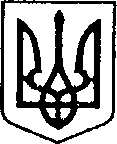 УКРАЇНАЧЕРНІГІВСЬКА ОБЛАСТЬН І Ж И Н С Ь К А    М І С Ь К А    Р А Д АВ И К О Н А В Ч И Й    К О М І Т Е ТР І Ш Е Н Н Явід   29 жовтня 2020 року                            м. Ніжин	                                        № Відповідно до ст. ст. 29, 42, 52, 53, 59, 73 Закону України «Про місцеве самоврядування в Україні», Закону України «Про приватизацію  державного та комунального майна», Порядку проведення електронних аукціонів для продажу об`єктів малої приватизації, затвердженим постановою Кабінету Міністрів України від 10 травня 2018 року № 432 (із змінами), Рішення Ніжинської міської ради від 27 листопада 2019 року № 51-63/2019 «Про внесення змін до рішення Ніжинської міської ради від 28.09.2018 року №25-43/2018 «Про малу приватизацію об’єктів комунальної власності територіальної громади м. Ніжина», Рішення Ніжинської міської ради від 27 серпня 2020 року № 12-77/2020 «Про перелік об`єктів комунальної власності Ніжинської міської об`єднаної територіальної громади, що підлягають  приватизації», Рішення Ніжинської міської ради від 27 серпня 2020 року № 17-77/2020 «Про приватизацію нежитлової будівлі «лазня», що розташована за адресою: м. Ніжин, вулиця Козача, будинок 3», Рішення виконавчого комітету Ніжинської міської ради від 03 вересня 2020 року №299 «Про створення аукціонної комісії для продажу нежитлової будівлі «лазня», що розташована за адресою: м.Ніжин, вулиця Козача, будинок 3», Рішення виконавчого комітету Ніжинської міської ради від 10 вересня 2020 року            № 316 «Про затвердження умов продажу нежитлової будівлі «лазня», що розташована за адресою: м.Ніжин, вулиця Козача, будинок 3», Рішення виконавчого комітету Ніжинської міської ради від 22 жовтня 2020 року № 396 «Про приватизацію нежитлової будівлі «лазня», що розташована за адресою: Чернігівська область, місто Ніжин, вулиця Козача, будинок 3, шляхом викупу», Регламенту виконавчого комітету Ніжинської міської ради VII скликання, затвердженого рішенням виконавчого комітету Ніжинської міської ради від 11 серпня 2016 року №220  виконавчий комітет Ніжинської міської ради вирішив: 1. Затвердити протокол про результати електронного аукціону                              №UA-PS-2020-10-01-000016-1 сформованого 20.10.2020 року 20:21:34 оператором – Товариство з обмеженою відповідальністю «Е-Тендер» через електронний майданчик якого було подано заяву на участь в електронному аукціоні/ закриту цінову пропозицію (в разі наявності) запропоновано ціну у сумі 1 136 000,00 грн. (один мільйон сто тридцять шість тисяч гривень 00 копійок) без урахування ПДВ; покупець - Сутула Оксана Миколаївна. Запропонована учасником ціна лоту(ціна продажу лоту) з урахуванням ПДВ 1 363 200,00 грн.(один мільйон триста шістдесят три тисячі двісті гривень 00 копійок). В тому числі ПДВ 227 200,00 грн.(двісті двадцять сім тисяч двісті гривень 00 копійок). Сума, що підлягає сплаті учасником після прийняття рішення про приватизацію об`єкта шляхом викупу, яка дорівнює запропонованій учасником ціні лоту (ціні продажу лоту) з урахуванням ПДВ, за вирахуванням гарантійного внеску: 1 249 635,60 грн. (один мільйон двісті сорок дев`ять тисяч шістсот тридцять п`ять гривень 60 копійок). В тому числі ПДВ 208 272,60 грн. (двісті вісім тисяч двісті сімдесят дві гривні 60 копійок).2. Визнати переможцем електронного аукціону з продажу нежитлової будівлі «лазня», що розташована за адресою: Чернігівська область, місто Ніжин, вулиця Козача, будинок, 3 -  Сутула Оксана Миколаївна.3. Начальнику відділу комунального майна управління комунального майна та земельних відносин Ніжинської міської ради Федчун Н.О. забезпечити оприлюднення даного рішення на офіційному сайті Ніжинської міської ради протягом п’яти робочих днів після його прийняття.4. Контроль за виконанням даного рішення покласти  на першого заступника міського голови  з питань діяльності виконавчих органів ради Олійника Г.М.Міський голова                                               			      		А. В. ЛінникВізують:Начальник відділу комунального майна управління комунальногомайна та земельних відносин					       Н.О. Федчун				Перший заступник міського голови з питань діяльностівиконавчих органів ради                                                        Г. М. ОлійникНачальник відділуюридично-кадрового забезпечення апарату                                                       	виконавчого комітетуНіжинської міської ради     		         				В.О. ЛегаКеруючий справами виконавчого Комітету Ніжинської міської ради		            	        С.О. КолесникПояснювальна запискаВідповідно до ст. ст. 29, 42, 52, 53, 59, 73 Закону України «Про місцеве самоврядування в Україні», Закону України «Про приватизацію  державного та комунального майна», Порядку проведення електронних аукціонів для продажу об`єктів малої приватизації, затвердженим постановою Кабінету Міністрів України від 10 травня 2018 року № 432 (із змінами), Рішення Ніжинської міської ради від 27 листопада 2019 року № 51-63/2019 «Про внесення змін до рішення Ніжинської міської ради від 28.09.2018 року №25-43/2018 «Про малу приватизацію об’єктів комунальної власності територіальної громади м. Ніжина», Рішення Ніжинської міської ради від 27 серпня 2020 року № 12-77/2020 «Про перелік об`єктів комунальної власності Ніжинської міської об`єднаної територіальної громади, що підлягають  приватизації», Рішення Ніжинської міської ради від 27 серпня 2020 року № 17-77/2020 «Про приватизацію нежитлової будівлі «лазня», що розташована за адресою: м. Ніжин, вулиця Козача, будинок 3», Рішення виконавчого комітету Ніжинської міської ради від 03 вересня 2020 року №299 «Про створення аукціонної комісії для продажу нежитлової будівлі «лазня», що розташована за адресою: м.Ніжин, вулиця Козача, будинок 3», Рішення виконавчого комітету Ніжинської міської ради від 10 вересня 2020 року № 316 «Про затвердження умов продажу нежитлової будівлі «лазня», що розташована за адресою: м.Ніжин, вулиця Козача, будинок 3», Рішення виконавчого комітету Ніжинської міської ради від 22 жовтня 2020 року № 396 «Про приватизацію нежитлової будівлі «лазня», що розташована за адресою: Чернігівська область, місто Ніжин, вулиця Козача, будинок 3, шляхом викупу», Регламенту виконавчого комітету Ніжинської міської ради VII скликання, затвердженого рішенням виконавчого комітету Ніжинської міської ради від 11 серпня 2016 року №220 з метою ефективного використання комунального майна та наповнення міського бюджету підготовлений даний проект рішення.Начальник відділу комунального майна управління комунальногомайна та земельних відносин								   Н.О. Федчун Про затвердження протоколу про результати електронного аукціону з продажу нежитлової будівлі «лазня», що розташована за адресою: Чернігівська область, місто Ніжин, вулиця Козача, будинок 3, 